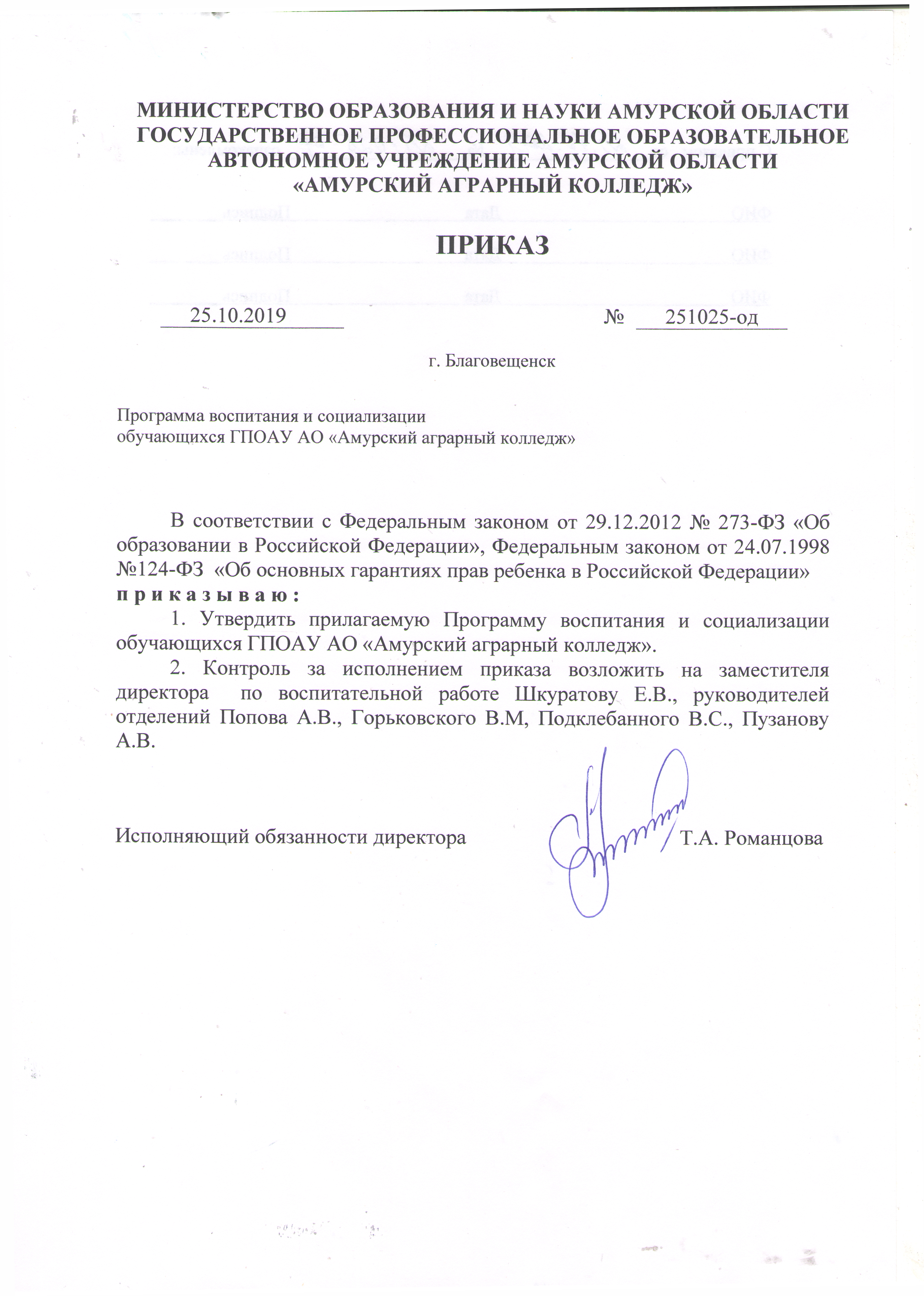 МИНИСТЕРСТВО ОБРАЗОВАНИЯ И НАУКИ АМУРСКОЙ ОБЛАСТИГОСУДАРСТВЕННОЕ ПРОФЕССИОНАЛЬНОЕ ОБРАЗОВАТЕЛЬНОЕАВТОНОМНОЕ УЧРЕЖДЕНИЕ АМУРСКОЙ ОБЛАСТИ«АМУРСКИЙ АГРАРНЫЙ КОЛЛЕДЖ»ПРОГРАММАВОСПИТАНИЯ И СОЦИАЛИЗАЦИИОБУЧАЮЩИХСЯГПОАУ АО «Амурский аграрный колледж» на 2019-2022 годыСодержание.ПАСПОРТ ПРОГРАММЫ2.ВВЕДЕНИЕФедеральный закон от 29.12.2012 № 273-ФЗ «Об образовании в Российской Федерации» определяет образование  как единый целенаправленный процесс воспитания и обучения, являющийся общественно значимым благом и осуществляемый в интересах человека, семьи, общества и государства, а также совокупность приобретаемых знаний, умений, навыков, ценностных установок, опыта деятельности и компетенции определенных объема и сложности в целях интеллектуального, духовно-нравственного, творческого, физического и (или) профессионального развития человека, удовлетворения его образовательных потребностей и интересов. Общие задачи и принципы воспитания средствами образования представлены в Федеральном законе от 29.12.2012 № 273 - ФЗ «Об образовании в Российской Федерации», в федеральных государственных образовательных стандартах, Профессиональном стандарте педагога. Программа развития ГПОАУ АО «Амурский аграрный колледж» на 2019-2022 гг. выделяет воспитание как важнейшую стратегическую задачу и определяет роль образовательного учреждения в качестве центрального звена этой системы. Программа воспитания и социализации обучающихся ГПОАУ АО «Амурский аграрный колледж» на 2019 - 2022 годы (далее – Программа) – нормативно-правовой документ, представляющий стратегию и тактику развития воспитательной работы колледжа на этапе профессионального обучения обучающихся. Программа является основным документом для планирования и принятия решений по воспитательной работе, открытым для внесения изменений и дополнений. Ход работы по реализации Программы анализируется на заседаниях педагогического совета, Совета колледжа, Студенческого совета, Совете кураторов, общеколледжных родительских собраниях. Ежегодно проводится анализ результатов проведенной работы. 3. АКТУАЛЬНОСТЬ ПРОГРАММЫАктуальность Программы обусловлена тем, что обучающиеся колледжа являются не самыми активными в Амурской области, а на современном этапе общественная значимость данной категории молодежи постоянно растет, кроме того введение требований ФГОС нового поколения в области подготовки выпускников СПО и Стратегия развития воспитания в Российской Федерации на период до 2025 года выступают достаточной необходимостью в обновлении воспитательного компонента колледжа.4.АНАЛИТИЧЕСКОЕ И ПРОГНОСТИЧЕСКОЕОБОСНОВАНИЕ ПРОГРАММЫВ настоящее время воспитательная система колледжа направлена на реализацию программы воспитания студентов колледжа «Здоровая молодежь – настоящее и будущее России», направленной на становление обучающегося, будущего высококвалифицированного специалиста, готового к профессиональной деятельности в условиях современного рынка труда. В центре воспитательного пространства – личность обучающегося. Преподаватели и кураторы групп решают воспитательные задачи через учебную деятельность: содержание учебной дисциплины, методику преподавания, добросовестное отношение к своим обязанностям, желание помочь каждому обучающемуся, уважительное отношение к обучающимся, умение понять и выслушать каждого, а также заинтересованность в успехах обучающихся, объективность в оценке знаний, широту эрудиции, внешний вид, честность, что оказывает влияние на воспитание личности обучающихся. Большое влияние на воспитание обучающегося оказывает внеучебная деятельность: классные часы, экскурсии, круглые столы, диспуты и т.д. В соответствии с поставленной целью работа ведется по таким направлениям как формирование потребности к здоровому образу жизни, патриотическое, духовно-нравственное, правовое, художественно-эстетическое, трудовое, экологическое воспитание, работа по профилактике правонарушений, преступлений, алкоголизма, наркомании и токсикомании среди обучающихся и работа с родителями. Для определения эффективности воспитательной работы были выделены следующие направления для анализа: - вовлечение обучающихся в спортивные секции и кружки; - количество обучающихся, состоящих на учете в ПДН и КДН; - социальная активность обучающихся колледжа; Прогностическим обоснованием Программы являются результаты SWOT анализа воспитательной работы, представленного в таблице 1. Таблица 1SWOT анализ воспитательной работыВывод: для повышения эффективности воспитательного процесса в колледже необходимо: 1) совершенствовать систему воспитания обучающихся в колледже; 2) повышать квалификацию педагогических работников; 3)повышать мотивацию куратров;4) вести работу по формированию социальной активности и сознательности обучающихся колледжа.5. КОНЦЕПТУАЛЬНЫЕ ПОЛОЖЕНИЯ ПРОГРАММЫВ современном российском обществе возрастает потребность в людях неординарно мыслящих, творческих, активных, способных нестандартно решать поставленные задачи и формулировать новые, перспективные цели. Происходящие перемены в государстве требуют ускоренного совершенствования образовательного пространства, определения целей образования, учитывающих государственные, социальные и личностные потребности и интересы. В связи с этим приоритетным направлением становится обеспечение развивающего потенциала новых образовательных стандартов. Образование является фундаментом всей последующей деятельности человека.Миссия колледжа: подготовка квалифицированных рабочих и специалистов к самостоятельному выполнению видов профессиональной деятельности (в соответствии с ФГОС и профессиональными стандартами), конкурентоспособного на региональном рынке труда, готового к постоянному профессиональному росту, социальной и профессиональной мобильности, со сформированными гражданскими качествами личности в соответствии с запросами и потребностями региональной экономики и социокультурной политики. Поэтому Программа воспитания и социализации обучающихся представляет собой систему идей, основной замысел которых позволяет определить специфику воспитания и его отличие от других педагогических процессов.В современной ситуации развития образования концептуальными являются следующие направления воспитательной работы: - гражданско-правовое и патриотическое воспитание;- духовно-нравственное и культурно-эстетическое воспитание;- воспитание культуры здорового образа жизни и экологической культуры;-  воспитание семейных ценностей;- профессиональная мотивация обучающихся и интеллектуальное развитие; - студенческое самоуправление; - профессиональное совершенствование преподавательского состава.Для реализации направлений воспитательной работы требуется использование современных технологий воспитания.6. ОСНОВНЫЕ ПРИНЦИПЫ ПРОГРАММЫВоспитательный процесс в колледже основывается на проверенных практикой и дающих положительные результаты принципах, предъявляемым требованиями ФГОС нового поколения в области подготовки выпускника СПО, современной политики Российской Федерации в области образования, тенденциям развития социокультурного пространства: - открытость - возможность открытого обсуждения хода реализации Программы и свободного включения в процесс ее реализации всех заинтересованных субъектов социума города и области, систему конкурсов по выявлению и поддержке инновационных проектов, предлагаемых организациями, предприятиями, сообществами, гражданами; - демократизм – переход от системы с однонаправленной идеологией принудительных воздействий к субъекту воспитания, к системе, основанной на взаимодействии, на педагогике сотрудничества всех участников образовательного процесса; - духовность, проявляющаяся в формировании у обучающихся смысложизненных духовных ориентаций, соблюдении общечеловеческих норм гуманистической морали, интеллектуальности и менталитета российского гражданина; - толерантность, проявляющаяся в терпимости к мнению других людей, учет их интересов, мыслей, культуры, образа жизни, поведения в различных сферах жизни; - вариативность, включающая различные варианты технологий и содержания воспитания, нацеленности системы воспитания на формирование вариативности способов мышления, принятия вероятностных решений в сфере профессиональной деятельности, готовности к деятельности в ситуациях неопределенности; - природоспособность – учет прав пола, возраста, наклонностей, характера, предпочтений воспитуемых, ответственности за саморазвитие, за последствия своих действий и поведения; - эффективность как формирование навыков социальной адаптации, самореализации, способности жить по законам общества, не нарушая прав и свобод других, установившихся норм и традиций; - воспитывающее обучение – использование воспитательного потенциала содержания изучаемых учебных дисциплин как основных, так и дополнительных образовательных программ в целях личностного развития обучающихся, формирования положительной мотивации к самообразованию, а также ориентации на творческо-практическую внеучебную деятельность; - системность – установление связи между субъектами внеучебной деятельности по взаимодействию в реализации комплексных воспитательных программ, а также в проведении конкретных мероприятий; - поэтапность - предполагает этапность выполнения Программы, обязательное обсуждение результатов каждого этапа и коррекцию целей, задач и механизма реализации;  - социальность – ориентация на социальные установки, необходимые для успешной социализации человека в обществе.7. СОДЕРЖАНИЕ ПРОГРАММЫРеализация поставленных задач (стр. 3) осуществляется по направления деятельности по воспитанию и социализации обучающихся прописанных с учётом требований ФГОС по формированию общих компетенций обучающихся в учреждении СПО, каждое направление имеет перечень развиваемых общих компетенций (ОК). Это позволяет систематизировать и дифференцировать общие компетенции. Благодаря этому программа воспитания и социализации охватывает все жизненные состояния, необходимые человеку любой профессии и возраста. Таким образом, общие компетенции конкретизируются на уровне программы воспитания и социализации и учебных предметов.8. ПЕРЕЧЕНЬ МЕРОПРИЯТИЙ ПО РЕАЛИЗАЦИИ НАПРАВЛЕНИЙ ПРОГРАММЫНаправление 1.Гражданско-правовое и патриотическое воспитание.Ожидаемые результаты: 1) воспитание выпускников колледжа, способных к самореализации в профессии и обществе; 2) готовность и стремление студентов к выполнению своего гражданского и патриотического долга, умение и желание сочетать общие и личные интересы; 3) формирование активной гражданской позиции, привлечение обучающихся к участию в общественной жизни техникума, района, края; 4) формирование у обучающихся правовой культуры, представлений об основных правах и обязанностях, о принципах демократии, об уважении к правам человека и свободе личности.Направление 2.Духовно-нравственное и культурно-эстетическое воспитание.Ожидаемые результаты: 1) создание условий для проявления и развития индивидуальных творческих способностей обучающихся; 2) повышение уровня культурного развития обучающихся колледжа; 3) сохранение и приумножение историко-культурных традиций колледжа; 4) воспитание толерантной личности. Направление 3.Воспитание культуры здорового образа жизни и экологической культурыОжидаемые результаты: 1) формирование культуры здорового образа жизни, ценностных представлений о физическом здоровье, овладения здоровьесберегающими технологиями в процессе обучения и во внеурочное время; 2) осознание обучающимися здоровья как ценности, наличие мотивации на сохранение своего здоровья и здоровья окружающих людей;3) популяризация среди студентов здорового образа жизни и сокращение доли обучающихся имеющих вредные привычки в том числе употребляющих наркотические и токсические вещества.4) увеличение доли студентов посещающих спортивнее секции и клубы. Направление 4. Воспитание  семейных ценностейОжидаемые результаты: - формирование ценностных представлений об институте семьи, о семейных ценностях и традициях, культуре семейной жизни; - знание традиций своей семьи, культурно-исторических и этнических семейных традиций своего народа, других народов России; - корректировка семейного воспитания, включающая коррекцию личности родителей; - доброжелательное отношение родительской общественности к колледжу и педагогическому составу; - активное участие родителей в образовательном процессе. Направление 5.Профессиональная мотивация обучающихся и интеллектуальное развитиеОжидаемые результаты: - формирование сознательного отношения к выбранной профессии; - формирование личностных качеств, необходимых для эффективной профессиональной деятельности, конкурентоспособности будущих специалистов в изменяющихся условиях; - создание условий для развития умственного потенциала обучающихся, формирования современного мышления и коммуникаций, самостоятельности, способности применения полученных знаний в различных сферах деятельности (проектной, исследовательской, профессиональной и т.д.)Направление 6.Студенческое самоуправлениеОжидаемые результаты: -создание условий для всестороннего развития молодого человека в различных сферах общественной жизни; - формирование активной гражданской позиции, готовности критически оценивать собственные намерения, мысли и поступки; - представление интересов студенчества на различных уровнях; - организация социально значимой общественной деятельности студенчества.Направление 7. Профессиональное совершенствование преподавательского составаОжидаемые результаты: - создание целостной системы содержания, форм и методов воспитания, адекватных функциям учреждений профессионального образования; - овладение социальным опытом, навыками принятия жизненно важных решений; - создание условий для дальнейшего развития личности в период обучения;- увеличение доли активных студентов.9. ЭТАПЫ РЕАЛИЗАЦИИ ПРОГРАММЫI этап (сентябрь – декабрь 2019 г.) Подготовительный этап. Нормативно-правовое обеспечение, регламентирующее воспитательную деятельность. II этап – (2020-2021 гг.) Основной этап. Апробация проектов, анализ воспитательной работы в колледже, обобщение результатов этапа реализации Программы, внесение корректив. III этап (2022 год) Обобщающий этап. Мониторинг и обобщение результатов реализации Программы, отчет о реализации выполнения Программы. Определение дальнейших перспектив развития колледжа в области воспитания и социализации обучающихся.10. МЕХАНИЗМ РЕАЛИЗАЦИИ ПРОГРАММЫМеханизм реализации Программы представляет собой координированные по срокам и направлениям конкретные мероприятия, ведущие к достижению намеченных результатов. В данную программу входят 7 - воспитательных направлений, которые включают в себя комплекс задач по определенному направлению деятельности и основаны на теоретической части в форме занятий в рамках учебных дисциплин и практической части в форме воспитательных мероприятий, реализуемые на основе компетентностного подхода. (Компетентностный подход – это совокупность общих принципов определения целей образования, отбора содержания образования, организации образовательного процесса и оценки образовательных результатов.)Управление Программой, контроль и координацию деятельности по реализации Программы осуществляет заместитель директора по воспитательной работе. Схема 1Система контроля хода реализации Программы и результатов ее выполнения:На каждый год необходима разработка плана воспитательной работы с обучающимися в целях обеспечения контроля хода и результатов выполнения плана работы.Схема 2Схема реализации Программы11. ИНДИКАТОРЫ ЭФФЕКТИВНОСТИ РЕАЛИЗАЦИИ ПРОГРАММЫВ соответствии с поставленными целями и задачами Программы воспитания и социализации обучающихся колледжа определены индикаторы эффективности её реализации:Для определения общего уровня воспитанности обучающихся используются результаты входного и выходного анкетирования (Приложение 1).12. РЕСУРСНОЕ ОБЕСПЕЧЕНИЕ ПРОГРАММЫФинансирование колледжа осуществляется за счет бюджетных средств, выделенных на выполнение государственного задания и внебюджетных средств, приносящих доход деятельности, которые направляются на развитие материальной базы, внедрение новых образовательных технологий в педагогическую деятельность, информатизацию деятельности, проведение массовых культурных мероприятий, профориентационную работу и улучшение социально-бытовых условий в колледже, в том числе и на реализацию программных мероприятий.ЗАКЛЮЧЕНИЕВоспитание личности будущего специалиста, профессионала своего дела является наряду с обучением важнейшей функцией системы профессионального образования Российской Федерации. Программа воспитания и социализации обучающихся ГПОАУ АО  «Амурский аграрный колледж» предназначена для дальнейшего совершенствования и развития воспитательного процесса в условиях внедрения новых ФГОС в систему среднего профессионального образования. Она является основой для деятельности администрации и педагогического коллектива колледжа. Программа отражает новый этап в развитии колледжа. В ней представлены цель, задачи, стратегия и тактика развития воспитательной работы в техникуме, определены мероприятия, проводимые в рамках реализации направлений гражданско-правовое и патриотическое воспитание, духовно-нравственное и культурно-эстетическое воспитание, воспитание культуры здорового образа жизни и экологической культуры, воспитание  семейных ценностей, профессиональная мотивация обучающихся и интеллектуальное развитие, студенческое самоуправление, профессиональное совершенствование преподавательского состава, а также показаны этапы, индикаторы и механизм реализации Программы и ожидаемые результаты. С ее ключевыми идеями ознакомлены кураторы групп, преподаватели, обучающиеся, родители.Приложение № 1 Определение уровня воспитанности (из методики диагностических программ, разработанных Н.П. Капустиным, М.И. Шиловой)Бережливость ДисциплинированностьОтветственное отношение к учебе Отношение к общественному трудуКоллективизм, чувство товариществаДоброта и отзывчивостьЧестность и справедливостьПростота и скромностьКультурный уровеньРасчет делать по каждому пункту. Детям сказать: “Прочитайте вопросы анкеты и постарайтесь долго не задумываться. Ответьте на них, оценивая себя по 5-балльной шкале. (расшифровка дана на доске)” “0” - всегда нет или никогда.“1” - очень редко, чаще случайно.“2”- чаще нет, чем да, иногда вспоминаю. “3”- чаще да, чем нет, иногда забываю.“4”- всегда да, постоянно.Результаты одного пункта складываются и делятся на 16 ( максимальное кол-во баллов)  ( 3+4+3+4)/16Затем складываются показатели по всем пунктам и делятся на 9. ( 1+0,9+0,7+0,6+0,5+1+1+1+0,2)/9 До 0,5 – низкий уровень воспитанности0,6- уровень воспитанности ниже среднего0,7 -0,8 средний уровень воспитанностиДо 0,9 уровень воспитанности выше среднего 1- высокий уровень воспитанностиЗатем складываются показатели каждого ученика и делятся на количество учащихся, получаем уровень воспитанности класса. (от учеников).Так же оценивают родители.Затем показатели сравниваются и делаются выводы.Низкий уровень: слабое, неустойчивое положительное поведение, которое регулируется в основном требованиями взрослых и другими внешними стимулами и побудителями, самоорганизации и саморегуляции ситуативны.Средний уровень: свойственна самостоятельность, проявление самоорганизации и саморегуляции, отсутствует общественная позиция.Хороший уровень: положительная самостоятельность в деятельности и поведении, общественная позиция ситуативна.Высокий уровень : устойчивая и положительная самостоятельность в деятельности и поведении, проявляется активная общественная и гражданская позиция.СОГЛАСОВАНОСтуденческим СоветомГПОАУ АО «АмАК» протокол от 18.10.2019 № 4УТВЕРЖДЕНО приказом ГПОАУ АО «Амурский аграрный колледж»от 25.10.2019 № 251025-од№НаименованиеСтр.1.Паспорт Программы3-52.Введение63.Актуальность Программы64.Аналитическое и прогностическое обоснование Программы6-95.Концептуальные положения Программы9-106.Основные принципы Программы10-117.Содержание Программы11-168.Перечень мероприятий по реализации направлений Программы16-249.Этапы реализации Программы2410.Механизм реализации Программы2511.Индикаторы эффективности реализации Программы1612.Ресурсное обеспечение Программы.2713.Заключение2714.Приложение: Анкета для определения уровня воспитанности28-30Полное наименование ПрограммыПрограмма воспитания и социализации, обучающихся ГПОАУ АО «Амурский аграрный колледж» на 2019-2022 гг.Сроки реализации Программы2019 год - 2022 годЭтапы реализации ПрограммыI этап (2019 год) Подготовительный этап. II этап – (2020-2021 годы) Основной этап. III этап (2022) Обобщающий этапОснования для разработки ПрограммыРаспоряжение  Правительства Российской Федерации от 22.03. 2017  № 520-р;  Распоряжение Правительства РФ от 29 ноября 2014 г. №2403-р «Об утверждении Основ государственной молодежной политики РФ на период до 2025 г.», Федеральный закон от 29.12.2012 № 273-ФЗ «Об образовании в Российской Федерации» - Устав ГПОАУ АО «Амурский аграрный колледж».Создание воспитательного пространства колледжа, обеспечивающего развитие обучающегося как субъекта деятельности, как личности и как индивидуальности в соответствии с требованиями ФГОСЗадачи Программы:1. Формирование личности обучающегося, способной к принятию самостоятельных, ответственных решений, нравственному, гражданскому, профессиональному становлению, жизненному самоопределению путем формирования общих компетенций.2. Патриотическое, физическое, интеллектуальное и духовное развитие личности обучающегося на основе формирования лидерских качеств, гражданственности, профессионально значимых качеств, чувства воинского долга, высокой ответственности и дисциплинированности.3. Формирование у обучающегося культуры здоровья на основе воспитания психически здоровой, физически развитой и социально-адаптированной личности.4. Воспитание толерантной личности обучающегося, открытой к восприятию других культур независимо от их национальной, социальной, религиозной принадлежности, взглядов, мировоззрения, стилей мышления и поведения.5. Формирование семейных отношенийНаправления Программы:Гражданско-правовое и патриотическое воспитание. Духовно-нравственное и культурно-эстетическое воспитание.Воспитание культуры здорового образа жизни и экологической культуры.Воспитание семейных ценностей.Профессиональная мотивация обучающихся и интеллектуальное развитие.Студенческое самоуправление.Профессиональное совершенствование преподавательского составаПедагогические работники, обучающиеся, родители (законные представители), внешние партнерыОжидаемые результаты:- создание эффективной системы воспитания, основанной на сотрудничестве всех субъектов воспитательного процесса; - сформированность общих компетенций у выпускников колледжа, способных реализовать свой потенциал в условиях современного общества; - формирование ценностных представлений об институте семьи, о семейных ценностях и традициях, культуре семейной жизни;- рост числа обучающихся, осваивающих дополнительные общеразвивающие программы; -увеличение числа обучающихся, участвующих в творческих конкурсах, фестивалях, выставках различного уровня, спортивных мероприятиях; -уменьшение числа обучающихся, состоящих на различных видах профилактического учета/контроля; - снижение числа правонарушений и преступлений, совершенных обучающимися колледжа; - отсутствие суицидов среди обучающихся колледжа; - повышение уровня воспитанности обучающихся колледжаРазработчики ПрограммыШкуратова Е.В.,  заместитель директора по воспитательной работе; Анисимов А.И., руководитель физической культуры и спорта; Сигоенко Е.А., социальный педагог;Петухова Л.А. – социальный педагог;Жукова С.В., педагог – организатор;Касьянова А.Г., педагог-психолог;Соловьёва Л.Н - тьюторСайт ОУ в Интернетеhttps://amak-bl.ru/Возможности (O)Сильные стороны (S)Адресное повышение квалификации педагогических кадров в области воспитания. Расширение связей с общественностью, социальными партнерами колледжа. Развитие информационной сети в колледже, применение цифровых образовательных ресурсов в воспитательной работе. Введение разнообразных инновационных педагогических технологий, форм и методов воспитательной работы. Диагностика воспитанности обучающихсяКоллектив квалифицированных педагогических работников колледжа, обладающих широкими профессиональными и личностными качествами. Наличие активов учебных групп, студенческого самоуправления. Наличие библиотеки, читального зала.Доступ к Интернет-ресурсам. Использование активных форм и методов воспитания. Использование традиционных здоровьесберегающих технологий. Медико-психолого-педагогическое сопровождение воспитательного процессаУгрозы (T)Слабые стороны (W)Трудности в преодолении пассивности обучающихся, сформировавшейся в результате применения традиционных форм и методов воспитания. Несформированность у некоторой части обучающихся четких нравственных ориентиров, семейных ценностей, неустойчивое отношение к нравственным нормамНизкая степень социальной активности обучающихся.Отсутствие готовности проявлять инициативу, низкий уровень самостоятельности обучающихся. Низкий уровень социальной адаптированностии нравственной воспитанности обучающихся№ п/пНазвание направления Задачи направления Наименование выбранного профессионального стандарта (одного или нескольких)1.Гражданско-правовое и патриотическое воспитание- формирование активной гражданской позиции, гражданской ответственности, патриотизма, чувства гордости за достижения своей страны, области, готовности к защите интересов Отечества; - развитие у обучающихся способности рационального осмысления общечеловеческих и социальных ценностей мира, осознания личностной причастности к миру во всех его проявлениях- формирование патриотического сознания, чувства гордости за достижения своей страны, области, верности своему Отечеству.ОК04. Работать в коллективе и команде, эффективно взаимодействовать с коллегами, руководством, клиентами. ОК 05. Осуществлять устную и письменную коммуникацию на государственном языке с учётом особенностей социального и культурного контекста. ОК 06.Проявлять гражданско-патриотическую позицию, демонстрировать осознанное поведение на основе традиционных общечеловеческих ценностей2.Духовно-нравственное и культурно-эстетическое воспитание- развитие у обучающихся нравственных чувств (чести, долга, справедливости, милосердия и дружелюбия); - формирование выраженной в поведении нравственной позиции, в том числе способности к сознательному выбору добра; - развитие сопереживания и формирования позитивного отношения к людям, в том числе к лицам с ограниченными возможностями здоровья и инвалидам; - воспитание уважения к культуре, языкам, традициям и обычаям народов, проживающих в Российской Федерации; - содействие формированию у обучающихся позитивных жизненных ориентиров и планов; - оказания помощи обучающимся в выработке моделей поведения в различных трудных жизненных ситуациях, в том числе проблемных, стрессовых и конфликтных; - развитие способности видеть и ценить прекрасное в природе, быту, труде, спорте и творчестве людей, общественной жизни;- получение опыта эстетических переживаний, наблюдений эстетических объектов в природе и социуме, эстетического отношения к окружающему миру и самому себе; - представление об искусстве народов России; - опыт самореализации в различных видах творческой деятельности, умение выражать себя в доступных видах творчества.ОК 03. Планировать и реализовывать собственное профессиональное и личностное развитие. ОК 04. Работать в коллективе и команде, эффективно взаимодействовать с коллегами, руководством, клиентами. ОК 05. Осуществлять устную и письменную коммуникацию на государственном языке с учётом особенностей социального и культурного контекста. ОК 06. Проявлять гражданско-патриотическую позицию, демонстрировать осознанное поведение на основе традиционных общечеловеческих ценностей3.Воспитание культуры здорового образа жизни и экологической культурыФормирование у обучающихся: - культуры здоровья на основе воспитания психически здоровой, физически развитой и социально-адаптированной личности - ответственного отношения к своему здоровью и потребности в здоровом образе жизни, занятиям физической культурой и спортом, развитие культуры здорового питания; - развитие культуры безопасной жизнедеятельности, профилактику наркотической и алкогольной зависимости, табакокурения и других вредных привычек; - развитие у обучающихся экологической культуры, бережного отношения к родной земле, природным богатствам России и мира; - воспитание чувства ответственности за состояние природных ресурсов, умений и навыков разумного природопользования, нетерпимого отношения к действиям, приносящим вред экологииОК 04. Работать в коллективе и команде, эффективно взаимодействовать с коллегами, руководством, клиентами ОК 07.Содействовать сохранению окружающей среды, ресурсосбережению, эффективно действовать в чрезвычайных ситуациях. ОК 08. Использовать средства физической культуры для сохранения и укрепления здоровья в процессе профессиональной деятельности и поддержание необходимого уровня физической подготовленности4.Воспитание семейных ценностей- изучать семейную атмосферу, окружающую обучающегося, его взаимоотношения с членами семьи; - вести психолого-педагогическое просвещение родителей через систему родительских собраний, консультаций, бесед; - защищать интересы и права обучающихся в семьях, находящихся в социально опасном положении; - анализировать промежуточные и конечные результаты совместной воспитательной деятельности. ОК 06.Проявлять гражданско-патриотическую позицию, демонстрировать осознанное поведение на основе традиционных общечеловеческих ценностей5.Профессиональная мотивация обучающихся и интеллектуальное развитие- развитие профессиональной направленности, профессионального самосознания, профессиональной этики; - формирование профессионально важных качеств и потребности в постоянном профессиональном росте; - воспитание учебной культуры, выработка индивидуального стиля учебной деятельности; - формирование компьютерной грамотности, информационной культуры, трудолюбия, положительного и творческого отношения к различным видам труда; -ориентация обучающихся на профессиональные достижения и реализацию профессионального потенциала.ОК 01. Выбирать способы решения задач профессиональной деятельности, применительно к различным контекстам. ОК 02. Осуществлять поиск, анализ и интерпретацию информации, необходимой для выполнения задач профессиональной деятельности ОК 03. Планировать и реализовывать собственное профессиональное и личностное развитие. ОК 04. Работать в коллективе и команде, эффективно взаимодействовать с коллегами, руководством, клиентами. ОК 09.Использовать информационные технологии в профессиональной деятельности. ОК 10. Пользоваться профессиональной документацией на государственном и иностранном языке. ОК 11. Планировать предпринимательскую деятельность в профессиональной сфере.6.Студенческое самоуправление-формирование активной гражданской позиции;- развитие обучающихся в различных сферах общественной жизни; -представление интересов студенчества на различных уровнях (внутри колледжа, между отделениями.)ОК 01. Выбирать способы решения задач профессиональной деятельности, применительно к различным контекстам. ОК 02. Осуществлять поиск, анализ и интерпретацию информации, необходимой для выполнения задач профессиональной деятельности ОК 03. Планировать и реализовывать собственное профессиональное и личностное развитие. ОК 04. Работать в коллективе и команде, эффективно взаимодействовать с коллегами, руководством, клиентами. ОК 05. Осуществлять устную и письменную коммуникацию на государственном языке с учётом особенностей социального и культурного контекста. ОК 06. Проявлять гражданско-патриотическую позицию, демонстрировать осознанное поведение на основе традиционных общечеловеческих ценностей.7.Профессиональное совершенствование преподавательского состава- формирование целостного кадрового аппарата, обеспечивающего воспитательную работу; - обучение педагогическим технологиям работы с обучающимися; -формирование самоуправления, создание условий для развития личности в период обучения.Наименование Сроки реализации Ответственные исполнители Оказание помощи пожилым людямЕжегодно, по обращениямПедагог – организатор, Студенческий  совет. Проведение мероприятий, посвященных Дню народного единства(4 ноября)Ежегодно, ноябрь Педагог-организаторМесячник патриотического воспитанияЕжегодно, февральЗаместитель директора по воспитательной работе, руководитель отделения, педагог-организаторОрганизация встреч с ветеранами ВОв и участниками боевых действий, военнослужащих с молодежью призывного и допризывного возрастаЕжегодно Заместитель директора по воспитательной работе, педагог-организаторУчастие в военно – спортивных играх Заместитель директора по воспитательной работе, руководитель отделения, педагог-организатор, курсанты ВПК Книжные выставки, посвященные памятным датамЕжегодно Библиотекарь Проведение мероприятий, посвящённых Дню ПобедыЕжегодноЗаместитель директора по воспитательной работе, руководитель отделения, педагог-организаторМесячник правовых знанийЕжегодно, декабрь Заместитель директора по воспитательной работе, руководитель отделения, социальный педагогИнформационно – профилактические встречи со специалистами органов профилактикиЕжегодноЗаместитель директора по воспитательной работе, руководитель отделения, социальный педагогПроведение мероприятий направленных на профилактику терроризма и экстремизма (тематические круглые столы, классные часы, студенческие профилактические акции, конкурсы, др.)ЕжегодноЗаместитель директора по воспитательной работе, руководитель отделения, социальный педагогНаименование Сроки реализации Ответственные исполнители Реализация дополнительных общеразвивающих программ художественной и социально-педагогической направленностиЕжегодноЗаместитель директора по воспитательной работе, руководитель отделения, педагог-организаторБиблиотечные часыЕжегодноБиблиотекарь Организация и проведение тематических и праздничных мероприятийЕжегодноЗаместитель директора по воспитательной работе, руководитель отделения, педагог-организаторПроведение мероприятий, посвященных международному Дню толерантности (16 ноября)ЕжегодноЗаместитель директора по воспитательной работе, руководитель отделения, педагог-организаторНеделя хорошего настроения Ежегодно, апрель Заместитель директора по воспитательной работе, руководитель отделения, педагог-организаторПосвящение в студенты Ежегодно, октябрь, ноябрьЗаместитель директора по воспитательной работе, руководитель отделения, педагог-организаторУчастие в творческих городских и областных фестивалях и конкурсахЕжегодноЗаместитель директора по воспитательной работе, руководитель отделения, педагог-организаторТоржественная церемония вручения дипломовЕжегодно, июньЗаместитель директора по воспитательной работе, руководитель отделения, педагог-организаторВидеолекторий (документальные (художественные) фильмы) духовно-нравственной тематики в рамках классных часов с последующим обсуждением в студенческих группахЕжегодноЗаместитель директора по воспитательной работе, руководитель отделения, социальный педагогКонкурс «Студент года»ЕжегодноЗаместитель директора по воспитательной работе, руководитель отделения, педагог-организаторНаименование Сроки реализации Ответственные исполнители Информационно-профилактические встречи с врачом наркологом, гинекологом по формированию здорового образа жизниЕжегодноЗаместитель директора по воспитательной работе, руководитель отделения, педагог-организатор, социальный педагогРеализация мероприятий Плана физкультурно-массовой работы колледжа ЕжегодноПреподаватели физической культуры Реализация дополнительных общеразвивающих программ спортивно-физкультурной направленностиЕжегодноРуководители спортивных секцийТренинги ЗОЖ ЕжегодноПедагог – психолог Проведение мероприятий по профилактике инфекций передающихся половым путем, ВИЧ/ СПИДа среди студентов.Ежегодно Заместитель директора по воспитательной работе, руководитель отделения, педагог-организатор, кураторы учебных группПроведение мероприятий, посвященных: -Всемирному Дню без табака (31 мая); - Международному Дню борьбы с наркоманией (26 июня).ЕжегодноЗаместитель директора по воспитательной работе, руководитель отделения, педагог-организаторКонкурсы рисунков, плакатов, мультимедийных презентаций по формированию и укреплению здоровья, пропаганде здорового образа жизни, профилактике употребления ПАВ, приуроченные к знаменательным датамЕжегодноЗаместитель директора по воспитательной работе, руководитель отделения, педагог-организатор, социальный педагог, воспитатели общежитийУчастие в спортивно-массовых мероприятияхЕжегодноПреподаватели физической культурыПроведение инструктажей технике безопасности, пожарной безопасности, правил поведения на улице, автотранспорте, железнодорожном транспорте и его объектах, в местах массового пребывания, вблизи водоемов и на водоемахЕжегодноЗаместитель директора по воспитательной работе, руководитель отделения, кураторы учебных группИнструктажи, беседы с обучающимися колледжа и проживающими в общежитиях о запрете курения и употребления алкоголя в помещениях и территории колледжа, общественных местахЕжегодноЗаместитель директора по воспитательной работе, руководитель отделения, кураторы учебных групп, воспитатели общежитий.Тематические классные часы о последствиях потребления психоактивных веществ (ПАВ), алкоголя и табака.ЕжегодноЗаместитель директора по воспитательной работе, руководитель отделения, педагог-организатор, социальный педагогСоциально – психологическое тестирование обучающихся колледжа на раннее выявление немедицинского потребления наркотических средств и психотропных веществ.ЕжегодноЗаместитель директора по воспитательной работе, руководитель отделения, педагог-организатор, социальный педагогМежведомственные профилактические мероприятия, направленные на пресечение распространения и употребления наркотических веществЕжегодноЗаместитель директора по воспитательной работе, руководитель отделения, педагог-организатор, социальный педагогАнтинаркотические профилактические акцииЕжегодноЗаместитель директора по воспитательной работе, руководитель отделения, педагог-организатор, социальный педагогЭкосубботники ЕжегодноЗаместитель директора по воспитательной работе, руководитель отделения, педагог-организатор, социальный педагогЭкологические акции ЕжегодноЗаместитель директора по воспитательной работе, руководитель отделения, педагог-организатор, социальный педагогНаименование Сроки реализации Ответственные исполнители Выборы членов родительского комитета. ЕжегодноЗаместитель директора по воспитательной работе, руководитель отделения, кураторы учебных групп Семейный фотоконкурсЕжегодноЗаместитель директора по воспитательной работе, руководитель отделения, педагог-организаторМеждународный День материЕжегодноЗаместитель директора по воспитательной работе, руководитель отделения, педагог-организаторРазработка буклета на тему «Традиции семьи в традициях страны»ЕжегодноЗаместитель директора по воспитательной работе, руководитель отделения, педагог-организатор, преподаватели информатикиСоставление социального паспорта колледжа Ежегодно Социальный педагог Спортивные соревнования «Мама, папа, спортивная семья!»ЕжегодноПреподаватели физической культуры«Секрет семейного счастья» - аукцион мнений (круглый стол)ЕжегодноЗаместитель директора по воспитательной работе, руководитель отделения, педагог-организатор, социальный педагогВстречи с сотрудниками с сотрудниками отдела  ЗАГС ЕжегодноЗаместитель директора по воспитательной работе, руководитель отделения, педагог-организаторМеждународный день семьиЕжегодно, майЗаместитель директора по воспитательной работе, руководитель отделения, педагог-организаторВстречи с представителями Епархии г. БлаговещенскаЕжегодноЗаместитель директора по воспитательной работе, руководитель отделения, кураторы учебных группКруглые столы на тему «Семейные ценности»ЕжегодноЗаместитель директора по воспитательной работе, руководитель отделения, педагог-организатор, социальный педагогИндивидуальные беседы с родителями (законными представителями) ЕжегодноЗаместитель директора по воспитательной работе, руководитель отделения, социальный педагогНаименование Сроки реализации Ответственные исполнители Экскурсия на предприятия Амурской областиЕжегодноЗаместитель директора по воспитательной работе, руководитель отделения, кураторы учебных групп Развитие научно-исследовательской деятельности обучающихся: участие в научно-практических конференциях, семинарах, круглых столах и др.ЕжегодноЗаместитель директора по учебной работе, руководитель отделения, преподавателиПсихолого-педагогические тренинги профессионального самоопределенияЕжегодноПедагог – психолог Участие в конкурсах профессионального мастерства, олимпиадах,WorldSkills на различных уровняхЕжегодноЗаместитель директора по производственной практике, руководитель отделения.Организация встреч с работодателями. Знакомство с требованиями работодателей.Ежегодно Заместитель директора по производственной практике руководитель отделения.Наименование Сроки реализации Ответственные исполнители Участие в городских и областных семинарах, конференциях, слетах для представителей органов студенческого самоуправленияЕжегодноЗаместитель директора по воспитательной работе, руководитель отделения, педагог – организатор, студенческий СоветОрганизация разнообразных форм проведения свободного времениЕжегодноЗаместитель директора по воспитательной работе, руководитель отделения, педагог – организатор, студенческий СоветПопуляризация социальных сетей колледжаЕжегодноЗаместитель директора по воспитательной работе, руководитель отделения, педагог – организатор, студенческий СоветИзучение интересов и потребностей молодёжи, обучающейся в колледже ЕжегодноЗаместитель директора по воспитательной работе, руководитель отделения, педагог – организатор, студенческий СоветУчастие в круглых столах с администрацией колледжа по решению внутренних вопросов жизни студенческого коллектива, в заседаниях Совета колледжаЕжегодно Заместитель директора по воспитательной работе, руководитель отделения, педагог – организатор, студенческий СоветУчастие во встречах с представителями общественных организаций города и области ЕжегодноЗаместитель директора по воспитательной работе, руководитель отделения, педагог – организатор, студенческий СоветОрганизация и участие в мероприятиях колледжа ЕжегодноЗаместитель директора по воспитательной работе, руководитель отделения, педагог – организатор, студенческий СоветНаименование Сроки реализации Ответственные исполнители Организация работы кураторов групп с обучающимися 1 курса по адаптации в колледже (ознакомление обучающихся нового набора с информацией о структуре колледжа, о правилах внутреннего распорядка колледжа, об истории колледжа, основных направлениях внеучебной и воспитательной деятельности.ЕжегодноЗаместитель директора по воспитательной работе, руководитель отделения, педагог – организатор, студенческий СоветОрганизация анкетного опроса обучающихся с целью составления социального паспорта группыЕжегодноКураторы учебных групп, социальный педагогПодготовка запросов для диагностической и коррекционной работы педагога-психолога с обучающимися группыЕжегодноКураторы учебных групп, педагог - психологПроведение классных и информационных часов, собраний в группах с 1 по 4 курсЕжегодноЗаместитель директора по воспитательной работе, руководитель отделения, кураторы учебных группРабота кураторов по формированию актива студенческой группы совместно с обучающимисяЕжегодно Кураторы учебных группРабота кураторов групп по привлечению обучающихся группы к работе кружков, форумах, семинарах, «Круглых столах», творческих мероприятиях и т.д.ЕжегодноКураторы учебных групп, педагог – организатор Приобщение обучающихся к традициям колледжа, вовлечение обучающихся в проектную деятельность, студенческое самоуправление, привлечение обучающихся к традиционным праздничным мероприятиям: «День учителя», «День матери», «Новый год», «День студента», «День защитника Отечества», «День Победы», привлечение к участию в спортивных соревнованиях, творческих конкурсах.ЕжегодноКураторы учебных групп, педагог – организатор№ п/пИндикаторы эффективности реализации программыЕдиница измеренияЗначение показателя по учебным годамЗначение показателя по учебным годамЗначение показателя по учебным годам1.Доля обучающихся, участвующих в творческих конкурсах, фестивалях, спортивных соревнованиях различного уровня от общей численности обучающихсяКоличество обучающихся/ проценты 2019/20202020/20212021/20222.Доля обучающихся, принявших участие в олимпиадах и конкурсах профессионального мастерства различного уровняот общей численности обучающихсяКоличество обучающихся/ проценты3.Количество несовершеннолетних обучающихся состоящих на различных видах профилактического учета/контроляКоличество обучающихся4.Доля несовершеннолетних обучающихся, совершивших правонарушения и преступления от общей численности несовершеннолетних студентовКоличество обучающихся/ проценты5.Количество обучающихся, склонных к суициду/совершивших суицидКоличество обучающихся6.Доля обучающихся посещающих спортивные секции, клубыКоличество обучающихся/ проценты7.Доля обучающихся осваивающих дополнительные общеразвивающие программыКоличество обучающихся/ проценты8.Уровень воспитанности обучающихся по колледжуКоличество обучающихся/ процентыДолг и ответственностьДолг и ответственностьДолг и ответственностьДолг и ответственностьДолг и ответственностьДолг и ответственностьДолг и ответственность1Считаю для себя важным добиваться, чтобы коллектив моей группы работал лучше.432102Вношу предложения по совершенствованию работы группы.432103Самостоятельно организую отдельные мероприятия в группе.432104Участвую в подведении итогов работы группы, в определении ближайших задач.432101Аккуратно пользуюсь библиотечными книгами.432102Бережно отношусь к мебели колледжа ( не рисую, не черчу на партах.432103Бережно отношусь к своей одежде ( слежу за чистотой и опрятностью).432104Экономлю природные ресурсы(электроэнергию, воду бумагу - до конца использую тетради,). 432101Знаю и соблюдаю правила, записанные в Уставе колледжа. 432102Всегда внимателен на уроках, не мешаю слушать другим объяснения преподавателя .432103Участвую в мероприятиях колледжа , проводимых в группе.432104Осознаю свою ответственность за результаты работы в коллективе группы.432101Выполняю задания преподавателей (рефераты, контрольные работы)432102При подготовке домашнего задания стараюсь не прибегать к помощи взрослых.432103Использую дополнительную литературу ( пользуюсь средствами Интернета).432104Аккуратен, исполнителен, точен.432101Своевременно и точно выполняю порученные мне задания.432102Принимаю участие в трудовых рейдах( уборке кабинета, колледжа, в субботниках).432103Выполняю трудовые поручения родителей.432104Добросовестно выполняю все поручения.432101Удовлетворен отношением моих товарищей к другим группам432102Готов отстаивать интересы всего коллектива колледжа в других коллективах и общественных организациях.432103Готов помочь своим одногрупникам выполнять домашнее задание или поручения взрослых.432104Готов ответить за результаты своей работы и за результаты работы своих товарищей.432101Стремлюсь помочь другим студентам, а также младшим в разрешении трудностей, возникающих перед ними.432102Вежлив со взрослыми, уступаю места старшим.432103Не реагирую на случайные столкновения в рекриациях колледжа , помогаю младшим . 432104Ко мне всегда можно обратиться за помощью.432101Считаю, что необходимо отвечать за свои поступки. 432102Честно сознаюсь, если что-то натворил.432103Осуждаю своего товарища, если он рассказал взрослому о проступке товарища без его присутствия при разговоре.432104Открыто и смело высказываю свое мнение перед любым коллективом.432101Говоря о своих успехах, не забываю об успехах товарищей.432102Понимаю, что человека уважают не за деньги. 432103Иногда люблю похвастаться.432104Могу дружить с девочками и мальчиками другой национальности432101Посещаю музеи, выставки, театры не реже одного раза в месяц.432102Среди телевизионных передач смотрю учебные, познавательные фильмы ( из жизни растительного и животного миров, передачи, посвященные жизни и деятельности писателей, артистов кино…) Слушаю не только современную музыку, эстрадную, но и классическую.432103Слежу за своей речью, не допускаю, чтобы при моем присутствии говорили грубо, некорректно, нецензурно.432104Соблюдаю правила поведения в общественных местах ( в том числе транспорте)43210